UČNI SKLOP: Seznami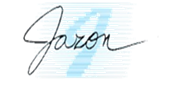 Tema: Kulturni sporedNameni učenjaVsebine oz. cilji, ki jih obravnavamo v tem sklopu, so različno zahtevni:z rdečo barvo so označene vsebine oz. cilji nižje ravni zahtevnosti,z modro so označene vsebine oz. cilji temeljne ravni zahtevnosti,z zeleno pa vsebine oz. cilji višje ravni zahtevnosti.V tem učnem sklopu boš obravnaval/a naslednje vsebine oz. cilje: Samostojno preberem neumetnostno besedilo (e-pismo in kulturni spored). Določim njegov namen ter utemeljim, po čem sem ga prepoznal/a.Določim okoliščine nastanka besedila in povem, iz katerih prvin besedila sem jih prepoznal/a.Strukturirano povzamem temo in druge bistvene podatke in logična razmerja med njimi.Predstavim zgradbo kulturnega sporeda.Prebrano besedilo tudi vrednotim po naslednjih merilih tako, da si zastavim naslednja vprašanja: Je prebrano besedilo zanimivo/verodostojno/razumljivo/uporabno? Svoje mnenje utemeljim s podatki iz besedila.Spoznam in uporabim pravila o pisanju imen barv oz. njihovih odtenkov.Samostojno napišem vabilo na dogodek iz kulturnega sporeda in poročilo o tem dogodku; pri tem upoštevam značilnosti obeh besedilnih vrst in okoliščine sporočanja.Svoje besedilo členim na odstavke.Pri pisanju upoštevam pravopisna pravila, se izogibam nepotrebnim besednim ponovitvam.Pri pisanju izbiram besedilni vrsti ustrezne besede, besedne zveze, stavčne vzorce …Glede na povratno informacijo učitelja ali sošolca načrtujem, kako bi svoje besedilo izboljšal/a.Prepoznam in ovrednotim učinek pridobljenega procesnega in vsebinskega znanja, ki sem ga pridobil/a pri branju besedila. Prepoznam in ovrednotim učinek pridobljenega procesnega in vsebinskega znanja, ki sem ga pridobil/a pri pisanju besedila (načrti za prihodnost). Pri reševanju nalog izboljšujem svoje praktično obvladanje slovnice in pravopisa.Navodila za delo za učenca/učenko1. Preverjanje predznanjaReši naloge za ugotavljanje predznanja v i-učbeniku na povezavi https://eucbeniki.sio.si/slo9/2242/index.html  na strani 257.2. Samostojno učenje (branje besedila)Nato preberi besedilo na povezavihttps://eucbeniki.sio.si/slo9/2242/index1.html na str. 258.3. Samostojno učenje (razumevanje, razčlenjevanje in vrednotenje posameznih prvin besedila)4. Samostojno učenje(uporaba bralnih učnih strategij po reševanju nalog)Reši vse naloge, ki so povezane z odlomkom, in jih najdeš na povezavah: https://eucbeniki.sio.si/slo9/2242/index1.html, https://eucbeniki.sio.si/slo9/2242/index2.html,https://eucbeniki.sio.si/slo9/2242/index3.html, https://eucbeniki.sio.si/slo9/2242/index4.html inhttps://eucbeniki.sio.si/slo9/2242/index5.html  na str. 258ꟷ262.Naloge so zasnovane tako, da lahko pravilnost svojih odgovorov preverjaš sproti.3. Samostojno učenje (razumevanje, razčlenjevanje in vrednotenje posameznih prvin besedila)4. Samostojno učenje(uporaba bralnih učnih strategij po reševanju nalog)Po reševanju nalog v i-učbeniku si v zvezek za slovenščino napiši povzetek bistvenih vsebin te snovi (npr. v obliki miselnega vzorca, preglednice, po opornih točkah ipd.); pomagaj si s povezavo https://eucbeniki.sio.si/slo9/2242/index6.html na str. 263.Nato povzetek skeniraj/fotografiraj in ga oddaj v tisto spletno učno okolje, za katerega sta se dogovorila z učiteljem/učiteljico slovenščine.5. Samostojno učenje(pisno sporočanje za poglabljanje razumevanja obravnavanih vsebin)Napiši dve besedili, v katerih boš uporabil pridobljeno znanje o vabilu in kulturnem sporedu. Namige najdeš v 10. in 11. nalogi na povezavahhttps://eucbeniki.sio.si/slo9/2242/index8.html inhttps://eucbeniki.sio.si/slo9/2242/index9.html na str. 246 in 247.Nato svoj sestavek oddaj v tisto spletno učno okolje, za katerega sta se dogovorila z učiteljem/učiteljico slovenščine.6. Preverjanje znanjaPo obravnavani učni snovi tega učnega sklopa preveri svoje znanje tako, da rešiš še naloge v  razdelku Preverjanje znanja.Naloge so zasnovane tako, da lahko pravilnost svojih odgovorov preverjaš sproti.7. Samovrednotenje in načrtovanje učenja za izboljšanje učnih dosežkovPo obravnavani učni snovi tega učnega sklopa presodi, kako ti je šlo: reši razdelek Samovrednotenje znanja (semafor). Po potrebi načrtuj, katero znanje bi rad izboljšal/a, in kako. Tudi ta dokument oddaj v tisto spletno učno okolje, za katerega sta se dogovorila z učiteljem/učiteljico slovenščine. 